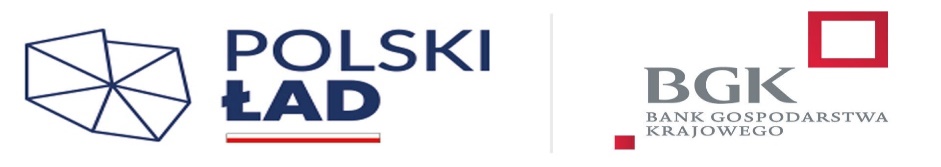 UMOWA NR ………… - wzórzawarta w dniu……………………….r. w Żołędowiepomiędzy:Parafią Rzymskokatolicką pw. Podwyższenia Krzyża Świętego  w Żołędowie, ul. Bydgoska 27    86-021 Żołędowo NIP: ……………...; reprezentowaną przez  Księdza Proboszcza – Jarosława Kubiaka zwanego dalej  „Zamawiającym”,a …………………………………………….mającym siedzibę w …………………………………………….. prowadzącym działalność gospodarczą NIP…………………………….; REGON ……………………………….zwanym w dalszej treści umowy „Wykonawcą”, reprezentowanym przez:- …………………………………….. W wyniku wyboru oferty w postępowaniu zakupowym zawarto umowę o następującej treści:§ 1PRZEDMIOT UMOWYNa podstawie niniejszej umowy Wykonawca zobowiązuje się do wykonania na rzecz Zamawiającego roboty budowlane w ramach inwestycji pn. „Prace konserwatorskie elewacji zabytkowego kościoła parafialnego p.w. Podwyższenia Krzyża Świętego w miejscowości Żołędowo”. Zadanie dofinansowane jest ze środków Rządowego Programu Odbudowy Zabytków.Zakres rzeczowy przedmiotu zamówienia obejmuje:czyszczenie elewacji wraz z ręcznym szlifowaniem,dwukrotne malowanie elewacji drewnianej impregnatem do drewna firmy ALTAX w kolorze brązowym,przeprowadzenie impregnacji hydrofobowej powierzchni betonowych,remont i zabezpieczenie cokołu,wymiana rynien i rur spustowych oraz elementów z blachy. Roboty budowlane zostaną wykonane zgodnie z przepisami prawa budowlanego i ochrony zabytków i opieki nad zabytkami. Przedmiotem odbioru (zwanego „odbiorem końcowym”) jest cały przedmiot umowy 
w rozumieniu art. 647 KC. Od daty dokonania odbioru końcowego rozpoczyna bieg termin gwarancji dla całego przedmiotu umowy.Wykonawca zobowiązuje się do wykonania przedmiotu umowy z materiałów nowych                                 i nieużywanych, stanowiących jego własność, zgodnie z zasadami wiedzy technicznej, obowiązującymi normami i przepisami oraz do oddania przedmiotu niniejszej umowy Zamawiającemu w terminie w niej uzgodnionym.Strony jednoznacznie zobowiązują się do współdziałania w wykonaniu przedmiotu umowy oraz   w zgodnej z prawem i przyjętymi zasadami postępowania współpracy w wykonaniu jej postanowień.§ 2WYKONANIE UMOWYWykonawca jest zobowiązany wykonać przedmiot umowy w terminie do dnia 30.11.2024 r.Wykonawca zobowiązuje się do wykonania przedmiotu umowy z należytą starannością, zgodnie z dokumentacją, zasadami wiedzy technicznej, obowiązującymi Polskimi Normami oraz obowiązującymi przepisami prawa, w tym przepisami dotyczącymi ochrony zabytków.Przedmiot robót Wykonawca zobowiązuje się wykonać przy użyciu własnych materiałów, sprzętu i narzędzi.Wykonawca zobowiązany jest do wykonania w ramach wynagrodzenia umownego wszystkich prac niezbędnych do realizacji przedmiotu Umowy.Wykonawca oświadcza, że zapoznał się z zakresem prac oraz wykorzystał wszelkie środki mające na celu ustalenie wynagrodzenia obejmującego roboty związane 
z wykonaniem przedmiotu zamówienia.Wykonawca zobowiązuje się na bieżąco informować Zamawiającego o przebiegu prac, stanie ich zaawansowania, ewentualnych trudnościach lub wątpliwościach celem                 ich natychmiastowego wyjaśnienia z Zamawiającym.Zamawiający może w każdym czasie żądać od Wykonawcy informacji co do stanu realizacji umowy, może też wnosić zalecenia i uwagi, które powinny zostać uwzględnione przez Wykonawcę.§ 3OBOWIĄZKI ZAMAWIAJĄCEGODo obowiązków Zamawiającego w zakresie wykonania prac należy w szczególności:dokonanie odbioru prac,zapłata wynagrodzenia należnego Wykonawcy za wykonanie przedmiotu Umowy,Inne obowiązki określone w niniejszej umowie, oraz obowiązujących przepisach prawa.Zamawiający nie ponosi odpowiedzialności za mienie Wykonawcy zgromadzone                    w miejscu wykonania prac.§ 4OBOWIĄZKI WYKONAWCYDo obowiązków Wykonawcy w trakcie wykonywania prac należy w szczególności:należyte, terminowe, zgodnie ze sztuką konserwatorską, obowiązującymi przepisami prawa oraz  decyzją Kujawsko-Pomorskiego Wojewódzkiego Konserwatora zabytków Nr WZN 96/2023 z dnia 11 maja 2023 r. wykonanie przedmiotu umowy.przygotowanie zabytku do realizacji Umowy, a w szczególności:wykonanie wszelkich prac przygotowawczych niezbędnych do prowadzenia prac,zabezpieczenie miejsca prowadzenia prac przed dostępem osób nieuprawnionych,wykonanie innych prac i czynności niezbędnych do należytego wykonania przedmiotu umowy,przejęcie pełnej odpowiedzialności za prawidłowe wykonanie prac, zastosowane metody wykonawstwa, porządek i bezpieczeństwo,niezwłoczne powiadomienie Zamawiającego o odkryciu archeologicznym  i potrzebie przeprowadzenia badań w tym zakresie,zapewnienie ochrony mienia znajdującego się na terenie prac,utrzymanie porządku zgodnie z przepisami BHP, p. poż.,pisemne powiadamianie Zamawiającego o planowanym odbiorze prac,przekazanie kompletnej dokumentacji po zakończeniu prac,realizacja innych obowiązków określonych w niniejszej umowie,przeprowadzenie na własny koszt wszelkich wymaganych prób, badań                           i pomiarów,zapewnienie bieżącej i końcowej kontroli jakości robót,przekazywanie, bez zbędnej zwłoki, Zamawiającemu na jego żądanie, wszelkiej dokumentacji powykonawczej wraz z dokumentacją źródłową pozwalającą na ocenę prawidłowego wykonania prac zgłaszanych do odbioru,zgłoszenie przedmiotu umowy do odbioru wraz ze sporządzoną zgodnie                        z obowiązującymi przepisami dokumentacją powykonawczą i zdjęciową,zapewnienia usunięcia stwierdzonych wad i usterek przedmiotu umowy.Wykonawca jest odpowiedzialny za bezpieczeństwo wszelkich działań na terenie budowy.Wykonawca ma obowiązek znać i stosować w czasie prowadzenia robót wszelkie przepisy dotyczące ochrony środowiska naturalnego i bezpieczeństwa pracy. Opłaty i kary za przekroczenie w trakcie robót norm, określonych w odpowiednich przepisach, dotyczących ochrony zabytków i bezpieczeństwa pracy ponosi Wykonawca.Wykonawca ponosi odpowiedzialność na zasadzie ryzyka za wszelkie szkody w mieniu lub utratę zdrowia, uszkodzenie ciała oraz śmierć powstałe podczas i w konsekwencji wykonywania Umowy.§ 5ODBIORYStrony zgodnie postanawiają, że będą stosowane następujące rodzaje odbiorówodbiór częściowy, po uzyskaniu min. 10% zaawansowania robót, po którym nastąpi wypłata pierwszej transzy wynagrodzenia w wysokości 2 % wartości brutto przedmiotu umowy (wypłata z wkładu własnego).Odbiór końcowy robót – na podstawie protokołu odbioru końcowego wypłacona zostanie pozostała część wynagrodzenia umownego Wykonawcy                                     (wartość dofinansowania z promesy).Wykonawca zgłosi gotowość do odbioru końcowego robót, przekazując zamawiającemu zawiadomienie w formie pisemnej. Gotowość do odbioru oznacza, że wykonawca wykonał cały zakres prac objętych umową.Zamawiający wyznaczy i rozpocznie czynności odbioru końcowego robót w terminie do 7 dni roboczych od daty zawiadomienia, o którym mowa w pkt 2.Pozytywny odbiór końcowy zostanie potwierdzony protokołem odbioru końcowego, podpisanym przez upoważnionych przedstawicieli zamawiającego i wykonawcy                 bez uwag i zastrzeżeń.Zamawiający zastrzega sobie prawo odmowy przyjęcia fragmentu lub całości prac konserwatorskich wykonanych niezgodnie z zatwierdzonym Programem prac konserwatorskich, wymogami technicznymi lub obowiązującym prawem.Zamawiający ma prawo przerwać odbiór jeżeli wykonawca nie wykonał przedmiotu umowy w całości, roboty zostały wykonane z użyciem materiałów, które nie uzyskały atestu lub świadectwa potwierdzającego ich dopuszczenie do stosowania.Strony postanawiają, że termin usunięcia przez wykonawcę wad potwierdzonych                przy odbiorze wynosić będzie 14 dni, chyba że w trakcie odbioru strony postanowią inaczej.§ 6WYNAGRODZENIE I WARUNKI PŁATNOŚCIWynagrodzenie ryczałtowe zgodnie z ofertą cenową Wykonawcy, wynosi (łącznie                 z podatkiem VAT) ………………………………………………………zł (słownie:…………………………………………………………………………………………………………………………………………………………………).Wynagrodzenie ryczałtowe, o którym mowa w ust. 1 obejmuje wszystkie koszty związane z realizacją robót budowlanych, w tym ryzyko wykonawcy z tytułu niedoszacowania kosztów związanych z realizacją przedmiotu umowy, a także oddziaływania innych czynników mających lub mogących mieć wpływ  na koszty.Niedoszacowanie, pominięcie oraz brak rozpoznania zakresu przedmiotu umowy                nie może być podstawą do żądania zmiany wynagrodzenia ryczałtowego określonego w ust. 1 niniejszego paragrafu.Wykonawca oświadcza, że jest/nie jest płatnikiem podatku VAT.Płatność będzie dokonana przelewem na rachunek bankowy ………………………….., w terminie 30 dni od daty otrzymania przez Zamawiającego faktury wraz z zatwierdzonym protokołem odbioru robót. W przypadku gdy umowa jest realizowana z udziałem Podwykonawców, płatność nastąpi po przedstawieniu przez Wykonawcę dokumentów potwierdzających płatność wynagrodzenia podwykonawcom (kopia faktury Podwykonawcy oraz dowód zapłaty faktury dotyczącej przedmiotowego zadania), chyba że Wykonawca złoży wniosek o dokonanie płatności bezpośrednio na konto Podwykonawcy, zaś podwykonawca oświadczy, że wyraża zgodę na przelanie kwoty  przez Zamawiającego.  Za datę wypłaty uważa się dzień, w którym zamawiający zleci bankowi wykonanie przelewu.Wykonawca zapewni finansowanie zadania na czas poprzedzający wypłatę środków               z promesy przez Bank Gospodarstwa Krajowego.W związku z faktem iż inwestycja jest finansowana ze środków Rządowego Funduszu Polski Ład Rządowy Program Odbudowy Zabytków, Zamawiający wypłaci wynagrodzenie w dwóch transzach:Pierwsza transza w wysokości 2 % wartości brutto przedmiotu umowy (tj. …… zł brutto - wypłata z wkładu własnego) w terminie do 30 dni od daty prawidłowo wystawionej faktury przez Wykonawcę wraz z protokołem częściowego odbioru robót, których dotyczy płatność.pozostała część wynagrodzenia umownego Wykonawcy                                       (wartość dofinansowania z promesy) zostanie wypłacona po zakończeniu realizacji inwestycji, po dokonaniu odbioru końcowego, w terminie do 30 dni od daty prawidłowo wystawionej faktury przez Wykonawcę.Wykonawca wystawi fakturę / rachunek zgodnie z poniższymi danymi:Parafia Rzymskokatolicka pw. Podwyższenia Krzyża Św. w Żołędowie, ul. Bydgoska 27, 86-031 Żołędowo NIP 5542448142Do faktury wykonawca jest zobowiązany dołączyć oświadczenia wszystkich podwykonawców i dalszych podwykonawców, że wykonawca dokonał zapłaty wszelkich należności wynikających z zawartych umów z tytułu realizacji przedmiotu umowy.W przypadku nieprzedstawienia przez Wykonawcę wszystkich dowodów zapłaty,                    o których mowa w ust. 10, wstrzymuje się wypłatę należnego wynagrodzenia za odebrane roboty budowlane, w części równej sumie kwot wynikających 
z nieprzedstawionych dowodów zapłaty.Wszelkie rozliczenia finansowe między zamawiającym, a wykonawcą                                  będą prowadzone w złotych polskich, w zaokrągleniu do dwóch miejsc po przecinku.Wykonawca upoważnia zamawiającego do potrącenia:kar umownych określonych w niniejszej umowie,płatności na rzecz podwykonawców oraz dalszych podwykonawców,                            w przypadku niedokonania płatności przez wykonawcę.Wykonawca oświadcza, że wskazany w umowie rachunek płatności, na którego konto Zamawiający ma obowiązek zapłaty za przedmiot umowy, jest rachunkiem firmowym Wykonawcy i został do niego utworzony wydzielony rachunek VAT. Zapłata należności za wykonanie przedmiotu niniejszej umowy będzie dokonana tzw. mechanizmem podzielonej płatności.§ 7KARY UMOWNEWykonawca zapłaci zamawiającemu karę umowną:za odstąpienie od umowy z przyczyn, za które ponosi odpowiedzialność Wykonawca – w wysokości 10 % wynagrodzenia umownego brutto, określonego w  § 6 ust. 1 umowy,za zwłokę w wykonaniu przedmiotu umowy – w wysokości 0,5 % wynagrodzenia umownego brutto określonego w  § 6 ust. 1 umowy, za każdy dzień zwłoki,za zwłokę w usunięciu wad stwierdzonych przy odbiorze lub w okresie rękojmi za wady – w wysokości 0,2 % wynagrodzenia umownego brutto, określonego w  § 6 ust. 1 umowy, za każdy dzień zwłoki, z tytułu samego faktu istnienia wad nieusuwalnych w przedmiocie odbioru w wysokości 10 % wynagrodzenia umownego brutto, określonego w  § 6 ust. 1 umowy.Strony zastrzegają sobie prawo do dochodzenia odszkodowania uzupełniającego przenoszącego wysokość kar umownych do wysokości rzeczywiście poniesionej szkody.W przypadku uzgodnienia zmiany terminów realizacji kara umowna będzie liczona               od nowych terminów.W przypadku przerwania wykonywania robot z winy Zamawiającego lub w razie rozwiązania umowy z przyczyn, za które nie ponosi odpowiedzialności Wykonawca, wysokość wynagrodzenia za wykonaną usługę zostanie ustalona na podstawie protokolarnie stwierdzonego zaawansowania prac.W razie odstąpienia od umowy z przyczyn leżących po stronie Wykonawcy przed                    jej zrealizowaniem Zamawiający nie będzie miał obowiązku zwrotu poniesionych kosztów w związku z częściowym wykonaniem umowy.W przypadku naliczenia kar umownych kwota kary zostanie potrącona z faktury lub rachunku Wykonawcy. Po odstąpieniu od umowy strony rozliczają dotychczasowo wykonanie prace                       a Zamawiającemu przysługuje prawo do potrącenia kary umownej z sumy przysługującego Wykonawcy z tytułu rozliczenia. § 8GWARANCJA I RĘKOJMIAWykonawca udziela Zamawiającemu gwarancji jakości na wykonane prace objęte przedmiotem umowy. Okres gwarancji jakości wynosi 24 miesiące, licząc  od daty odbioru końcowego. Strony umowy ustalają, iż okres rękojmi za wady jest równy okresowi gwarancji jakości.Warunkiem wykonania uprawnień z tytułu gwarancji jakości jest złożenie                           przez Zamawiającego pisemnej reklamacji w razie ujawnienia się wad lub usterek.Szczegółowe warunki gwarancji:Wykonawca udziela Zamawiającemu gwarancji co do jakości przedmiotu umowy w zakresie:Zgodnego z umową wykonania,Zgodności z obowiązującymi przepisami oraz normami państwowymi,Kompletności z punktu widzenia celu, któremu ma służyć.Wykonawca ponosi odpowiedzialność, z tytułu gwarancji za wady zmniejszające wartość techniczną i użytkową przedmiotu umowy, ujawnione w okresie gwarancyjnym.Wykonawca zobowiązany jest usunąć wadę nieodpłatnie, do 21 dni od daty zgłoszenia wady przez Zamawiającego.Zgłoszenie o wystąpieniu wady Zamawiający będzie kierował bezpośrednio               do siedziby Wykonawcy.Po usunięciu wady Wykonawca zgłosi Zamawiającemu gotowość do odbioru wykonanych prac. Z czynności odbioru zostanie sporządzony protokół.Gwarancja wygasa, jeżeli w trakcie okresu gwarancyjnego Zamawiający dokona istotnych przeróbek w zakresie wykonanego przez Wykonawcę przedmiotu umowy,  bez jego zgody oraz w przypadku wad pozostałych w wyniku niewłaściwego użytkowania bądź wykorzystania przedmiotu umowy.W dniu odbioru końcowego robót Wykonawca przekaże Zamawiającemu dokument gwarancyjny na wykonany przedmiot umowy, którego zapisy nie będą naruszały postanowień niniejszego paragrafu umowy.Bieg terminów gwarancji i rękojmi rozpoczyna się z dniem następnym po dniu podpisania protokołu odbioru końcowego dla wszystkich robót składających                          się na przedmiot Umowy, niezależnie od ich wcześniejszych odbiorów.W okresie gwarancji wykonawca jest zobowiązany do udziału w przeglądach gwarancyjnych w terminach określonych przez zamawiającego.§ 9PODWYKONAWSTWOStrony ustalają, że roboty zostaną wykonane przez wykonawcę osobiście                            bądź z udziałem podwykonawców.Zamawiający nie zastrzega obowiązku osobistego wykonania przez wykonawcę kluczowych części zamówienia.Wykonawca jest zobowiązany do zawiadomienia zamawiającego o podwykonawcach, którym zamierza powierzyć realizację części zamówienia.Wykonawca jest odpowiedzialny za działania lub zaniechania podwykonawcy,                    jego przedstawicieli lub pracowników, jak za własne działania lub zaniechania.  Wykonawca jest zobowiązany do bieżącego nadzoru i koordynacji prowadzonych prac.W celu powierzenia wykonania części zamówienia podwykonawcy,                         wykonawca zawiera umowę o podwykonawstwo.Każdy projekt umowy i umowa o podwykonawstwo musi zawierać postanowienia niesprzeczne z postanowieniami niniejszej umowy.Wykonawca jest zobowiązany do przekazania Zamawiającemu kopii umowy,                     o której mowa w ust. 6, w terminie 5 dni od jej zawarcia.§ 10WARUNKI ZMIANY UMOWYZamawiający przewiduje możliwość zmian postanowień zawartej umowy,                             w przypadku, gdy nastąpi zmiana powszechnie obowiązujących przepisów prawa                  w zakresie mającym wpływ na realizację przedmiotu umowy. Zmiana jest możliwa                w zakresie w jakim jest niezbędna do zrealizowania zamówienia zgodnie                                    z obowiązującym prawem.Zamawiający przewiduje możliwość dokonania zmian postanowień zawartej umowy,  w drodze aneksu w stosunku do treści oferty w przypadku nieprzewidzianych zdarzeń w momencie dokonywania wyboru oferty, a w szczególności nieprzewidzianych zdarzeń losowych (np. nietypowe warunki pogodowe, rozprzestrzeniania się pandemii).Zamawiający przewiduje możliwość zmian postanowień zawartej umowy,                                 w przypadku, gdy termin zakończenia realizacji przedmiotu zamówienia                               przez Wykonawcę jest niemożliwy z powodu okoliczności leżących po stronie Zamawiającego. Zmiana terminu jest możliwa o okres, o jaki działanie Zamawiającego spowodowało zwłokę w realizacji zamówienia.Zamawiający przewiduje możliwość zmian postanowień zawartej umowy,                           w razie konieczności uzyskania dodatkowej dokumentacji niezbędnej do prawidłowej realizacji przedmiotu zamówienia, w tym niezbędnych decyzji, pozwoleń/zezwoleń. Zmiana jest możliwa w zakresie w jakim wykonanie zamówienia zgodnie 
z dodatkową dokumentacją wpłynie na zakres rzeczowy, sposób wykonania, cenę lub termin wykonania zamówienia.Zamawiający przewiduje możliwość zmian postanowień zawartej umowy 
w przypadku stwierdzenia w trakcie realizacji zamówienia niezgodności stanu istniejącego z posiadaną dokumentacją, gdy zmiana jest konieczna do prawidłowego wykonania zamówienia, jeżeli wpłynie na rzeczowy sposób wykonania, cenę lub termin wykonania zamówienia.§ 11UBEZPIECZENIEWykonawca oświadcza, że posiada ubezpieczenie od odpowiedzialności cywilnej                  w zakresie prowadzonej działalności związanej z przedmiotem zamówienia.Wykonawca jest zobowiązany do posiadania polisy ubezpieczeniowej, o której mowa w ust. 1 przez cały okres trwania umowy i przedstawienia jej wraz z dowodem opłacenia na każde żądanie Zamawiającego.§ 12POSTANOWIENIA KOŃCOWEW sprawach nieuregulowanych niniejszą Umową mają zastosowanie przepisy kodeksu cywilnego, Prawa budowlanego i przepisów wykonawczych oraz ustawy o ochronie zabytków i opiece nad zabytkami. Zgodnie z art. 2 ust 1 pkt. 1 ustawy prawo zamówień publicznych (Dz. U. z 2023 r., poz.1605 ze zm.) do umowy nie stosuje się przepisów ustawy prawo zamówień publicznych.Umowę sporządzono w dwóch jednobrzmiących egzemplarzach, po jednym dla każdej ze stron.ZAMAWIAJĄCY:                                                            WYKONAWCA: